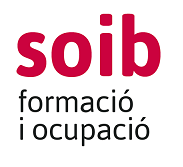 FAIG CONSTAR:Que en data 8 de novembre de 2022 es fa pública la llista definitiva del procés de selecció de personal formador del mòdul Seguretat, higiene i protecció ambiental en hoteleria (MF0711_2). No s’ha rebut cap escrit d’al·legacions durant el termini de tres dies hàbils establert després de la publicació de la llista provisional.Només s’ha presentat una candidata:Rocío García Álvarez: 40 punts.Eivissa, 8 de novembre de 2022La directora insular del SOIBa Eivissa i Formentera,Maria Dolors Roig MartíSelecció de personal formadorCentre de Formació SOIB Blanca DonaSelecció de personal formadorCentre de Formació SOIB Blanca DonaEspecialitatSeguretat, higiene i protecció ambiental en hoteleria MF0711_2 (Cuina)Núm.ordre i acció formativaMP3/21 ; 2493/22 (960/21)Dates d’ impartició28/11/2022 a 15/12/2022